Monday Monday TuesdayTuesdayTuesday cont’dTuesday cont’dHighfield Library (Sharrow Children’s Centre)London RoadSheffield, S2 4NFTel: 07815192290 (Shabnim Bashir)Support Drop In 10am – 12.00pmHighfield Library (Sharrow Children’s Centre)London RoadSheffield, S2 4NFTel: 07815192290 (Shabnim Bashir)Support Drop In 10am – 12.00pmBumps and Babies Group (NCT run)St Andrews Community HallSt Andrews Road, NetheredgeSheffield, S11 9ALBreastfeeding Drop In 10am – 12pmTel: 0114 2683520Bumps and Babies Group (NCT run)St Andrews Community HallSt Andrews Road, NetheredgeSheffield, S11 9ALBreastfeeding Drop In 10am – 12pmTel: 0114 2683520First Start Children’s Centre441 Firth Park RoadSheffield, S5 6HH Tel: 0114 2039307      Baby Massage 1- 2 pm (Bookable)First Start Children’s Centre441 Firth Park RoadSheffield, S5 6HH Tel: 0114 2039307      Baby Massage 1- 2 pm (Bookable)Hillsborough Bowling PavilionHillsborough Park, Middlewood RoadSheffield, S6 4HDTel: 0114 2854519 (Shooters Grove Children’s Centre)Support Drop In 1pm – 3pmHillsborough Bowling PavilionHillsborough Park, Middlewood RoadSheffield, S6 4HDTel: 0114 2854519 (Shooters Grove Children’s Centre)Support Drop In 1pm – 3pmBurngreave Children’s Centre19 Spital StreetSheffield, S3 9LBTel: 0114 2525220Baby group with Infant Feeding advice available Drop In 12.30pm – 2pmBurngreave Children’s Centre19 Spital StreetSheffield, S3 9LBTel: 0114 2525220Baby group with Infant Feeding advice available Drop In 12.30pm – 2pmHillsborough Library, Hillsborough ParkMiddlewood RoadSheffield, S6 4HDTel: 0114 2039082 (Shooters Grove Children’s Centre)Baby Massage 9.30 – 11am (Bookable)Hillsborough Library, Hillsborough ParkMiddlewood RoadSheffield, S6 4HDTel: 0114 2039082 (Shooters Grove Children’s Centre)Baby Massage 9.30 – 11am (Bookable)Chancet Wood Children’s CentreChancet Wood DriveSheffield, S8 7TRTel: 0114 2749512Support Group 10.30am  – 12.00pmChancet Wood Children’s CentreChancet Wood DriveSheffield, S8 7TRTel: 0114 2749512Support Group 10.30am  – 12.00pmLowedges Community CentreGresley RoadLowedgesSheffield, S8 7HLTel: 07990 990492 (Karen Robinson)Support Group 10am –11.30amLowedges Community CentreGresley RoadLowedgesSheffield, S8 7HLTel: 07990 990492 (Karen Robinson)Support Group 10am –11.30amEarly Days71 Palgrave RoadParson CrossSheffield,  S5 8GSTel: 0114 2503060Support Group  10.00am-11.30amEarly Days71 Palgrave RoadParson CrossSheffield,  S5 8GSTel: 0114 2503060Support Group  10.00am-11.30amValley Park Children’s CentreNorton Avenue,  Gleadless ValleySheffield, S14 1SLTel: 0114 2416968Support Drop In Group 2.15 – 3.30pmBaby Massage 1.00pm – 2.15pmValley Park Children’s CentreNorton Avenue,  Gleadless ValleySheffield, S14 1SLTel: 0114 2416968Support Drop In Group 2.15 – 3.30pmBaby Massage 1.00pm – 2.15pmShooters Grove Children’s CentreShooters Grove Primary SchoolWood Lane, StanningtonSheffield, S6 5HNTel: 0114 2039082Head Start to Breastfeeding 1 – 2.30pmBaby Massage 2.30 – 4pm (Bookable)Shooters Grove Children’s CentreShooters Grove Primary SchoolWood Lane, StanningtonSheffield, S6 5HNTel: 0114 2039082Head Start to Breastfeeding 1 – 2.30pmBaby Massage 2.30 – 4pm (Bookable)First Start Children’s CentreInc Brightside/ Shiregreen441 Firth Park RoadSheffield, S5 6HH Tel: 0114 2039307  Baby Massage 1.15 – 2.15  (Bookable)First Start Children’s CentreInc Brightside/ Shiregreen441 Firth Park RoadSheffield, S5 6HH Tel: 0114 2039307  Baby Massage 1.15 – 2.15  (Bookable)Shortbrook Children’s CentreCom.Unity Centre, Westfield CentreSheffield, S20 8NDTel: 0114 2053635Support group 12.30pm – 2.30pmShortbrook Children’s CentreCom.Unity Centre, Westfield CentreSheffield, S20 8NDTel: 0114 2053635Support group 12.30pm – 2.30pmSt Luke’s ChurchBlackbrook RoadLodge MoorSheffield, S10 4LQTel: 0114 2507373 (Sharrow Children’s Centre)Health Drop In 10am – 11.30amSt Luke’s ChurchBlackbrook RoadLodge MoorSheffield, S10 4LQTel: 0114 2507373 (Sharrow Children’s Centre)Health Drop In 10am – 11.30amWednesdayThursdayThursdayFridayFridayBurngreave Children’s Centre19 Spital StreetSheffield, S3 9LBTel: 0114 2525220Baby Massage 12.30pm – 2pmAngram Bank Children’s CentreKinsey Road, High GreenSheffield, S35 4HNTel: 0114 2846204Support Group 12.30pm – 2.30pmAngram Bank Children’s CentreKinsey Road, High GreenSheffield, S35 4HNTel: 0114 2846204Support Group 12.30pm – 2.30pmChancet Wood Children’s CentreChancet Wood DriveSheffield, S8 7TRTel: 0114 2749512Support Drop In 1pm – 2pmChancet Wood Children’s CentreChancet Wood DriveSheffield, S8 7TRTel: 0114 2749512Support Drop In 1pm – 2pmFirst Start Children’s Centre441 Firth Park RoadSheffield, S5 6HHTel: 0114 2039307Support Drop In 10.30 – 11.30amBatemor & Jordanthorpe Community CentreDyche LaneSheffield, S8 8BRTel: 0114 2749512 (Chancet Wood Children’s Centre)Baby Group 1.15  – 2.45pm (Breastfeeding & Bottle Feeding)Batemor & Jordanthorpe Community CentreDyche LaneSheffield, S8 8BRTel: 0114 2749512 (Chancet Wood Children’s Centre)Baby Group 1.15  – 2.45pm (Breastfeeding & Bottle Feeding)Home-Start Hub267 Glossop RoadNear Sheff Uni TramstopSheffield S10 2HBBreastfeeding Drop In 10am – 11.30amTel: 0114 2788377	Term Time onlyHome-Start Hub267 Glossop RoadNear Sheff Uni TramstopSheffield S10 2HBBreastfeeding Drop In 10am – 11.30amTel: 0114 2788377	Term Time onlyPrimrose Children’s CentreCreswick StreetSheffield, S6 2TNTel: 0114 2052723Support group 10am – 12pmChrist Church Community Hall63 Sheffield RoadHackenthorpeSheffield S12 4LRSupport Drop In 10am – 12amTel: 07972166353 (Mandy)07800566277 (Jo)Christ Church Community Hall63 Sheffield RoadHackenthorpeSheffield S12 4LRSupport Drop In 10am – 12amTel: 07972166353 (Mandy)07800566277 (Jo)Trinity ChurchChapel StreetWoodhouseSheffield, S13 7JWTel: 0114 2651188 (Woodthorpe Children’s Centre)Support Group 10am – 12pmTrinity ChurchChapel StreetWoodhouseSheffield, S13 7JWTel: 0114 2651188 (Woodthorpe Children’s Centre)Support Group 10am – 12pmStradbroke Community CentreRichmond RoadSheffield S13 8LTTel: 0114 2651188 (Woodthorpe Children’s Centre)Support group 12.15 – 2.15pmTerm Time only                          851 Play Café851 Ecclesall RoadSheffield, S11 8THTel: 0114 2052723(Primrose Children’s Centre)Breastfeeding Café 1.30pm – 3.30pm(This weekly group replaces the one in Botanical Gardens)                          851 Play Café851 Ecclesall RoadSheffield, S11 8THTel: 0114 2052723(Primrose Children’s Centre)Breastfeeding Café 1.30pm – 3.30pm(This weekly group replaces the one in Botanical Gardens)The Meadow Children’s Centre349 Shirecliffe RoadShirecliffeSheffield, S5 8XJTel: 0114 2322203Support Drop In 10am – 11.30amStocksbridge Children’s Centre648 Manchester Road, Stocksbridge,  Sheffield, S36 1DYTel: 0114 2836930Support Drop In 10am – 12.00pmStocksbridge Children’s Centre648 Manchester Road, Stocksbridge,  Sheffield, S36 1DYTel: 0114 2836930Support Drop In 10am – 12.00pm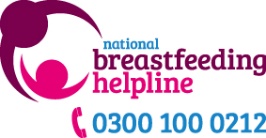 Independent, confidential, mother-centred, non-judgmental breastfeeding support and information
Open 9.30am – 9.30pm every single day of the yearIndependent, confidential, mother-centred, non-judgmental breastfeeding support and information
Open 9.30am – 9.30pm every single day of the yearWisewood Methodist ChurchBen LaneSheffield, S6 4SBTel: 0114 2039082 (Shooters Grove Children’s Centre)Support Drop In 1pm – 3pmTotley Rise Methodist ChurchGrove Road, TotleySheffield S17 4DJTel:  Tel: 0114 2039082Support drop In 11am – 12noonFirst Thursday of every monthTotley Rise Methodist ChurchGrove Road, TotleySheffield S17 4DJTel:  Tel: 0114 2039082Support drop In 11am – 12noonFirst Thursday of every month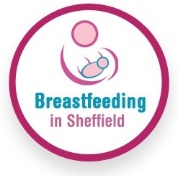 Visit www.breastfeedinginsheffield.co.ukFor information about your breastfeeding journeyVisit www.breastfeedinginsheffield.co.ukFor information about your breastfeeding journeyWybourn Children’s Centre224 Manor Oaks RoadSheffield, S2 5EETel: 0114 2727796Support Group 10am – 12pmWybourn Children’s Centre224 Manor Oaks RoadSheffield, S2 5EETel: 0114 2727796Support Group 10am – 12pm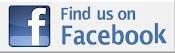 Contact our Facebook page for support and informationBreastfeeding in Sheffield            @BreastfeedinginSheffieldContact our Facebook page for support and informationBreastfeeding in Sheffield            @BreastfeedinginSheffield